 	В целях повышения правовой и электоральной культуры молодёжи   с 2015 года в городе проводится городская игра «Выбор за нами», посвящённая Дню молодого избирателя.	Участники игры – команды общеобразовательных школ города и Лянторского нефтяного техникума, в возрасте от 14 до 18 лет.	Главная идея игры – предоставить молодому поколению право на самовыражение, самостоятельность, свободу выбора, помочь осознать, что каждый в ответе за сделанный выбор.	Участники игры принимают участие в импровизированной предвыборной кампании кандидатов на пост президента республики «Лидер» или на номинацию «Лидер года».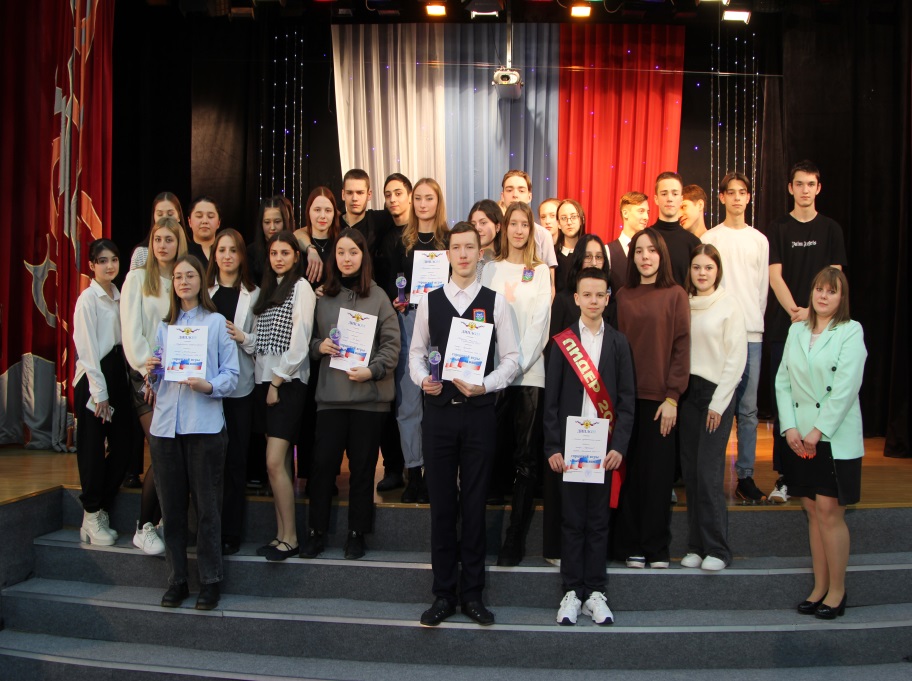 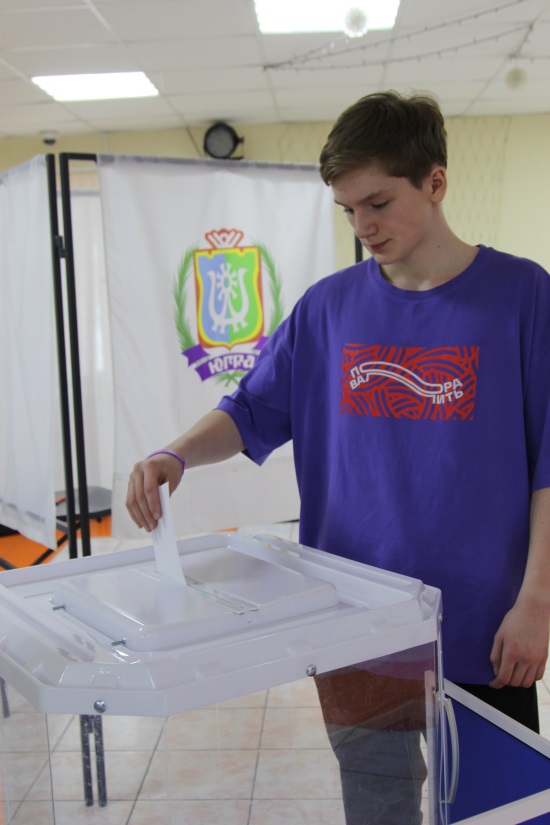 